The Trust is committed to providing equality for opportunity for all and opposes all forms of unlawful or unfair discrimination on the grounds of sex, race, nationality ethnic origin, martial status, age, sexuality, religious belief or disability. This information is optional and used for monitoring purposes only. All information will be treated as confidential and will not be used when shortlisting or deciding on whether an applicant is successful or unsuccessful in obtaining employment. The information you provide will help us to ensure that our recruitment procedures are fair by allowing us to identify and eliminate potential areas of discrimination and may be used for the production of de-personalised statisticsAll information will be treated as confidential as it is classified as “sensitive” personal information within the GDPR regulations and is handled as such.  This information will not be used when shortlisting or deciding on whether an applicant is successful or unsuccessful in obtaining employment. Please complete the following, starting with your current employment and include all employment. Any employment with temporary work agencies must show the agency as the employer as well as the business where the work was carried out. Please also include any breaks in employment history together with the reason for the break. Please complete the following accurately and include all experience since the age of 18, or since leaving full time education.Other Employment Details:Please create additional boxes within this form if you need to add more employment information.Please use this page to outline any other information that may help your application.  Please provide the names, addresses and occupations of two referees (one of whom must be your present or most recent employer) who are willing to support your application:Any further information you would like to add – please write on separate sheetN.B. CANVASSING FOR THIS APPOINTMENT WILL LEAD TO DISQUALIFICATION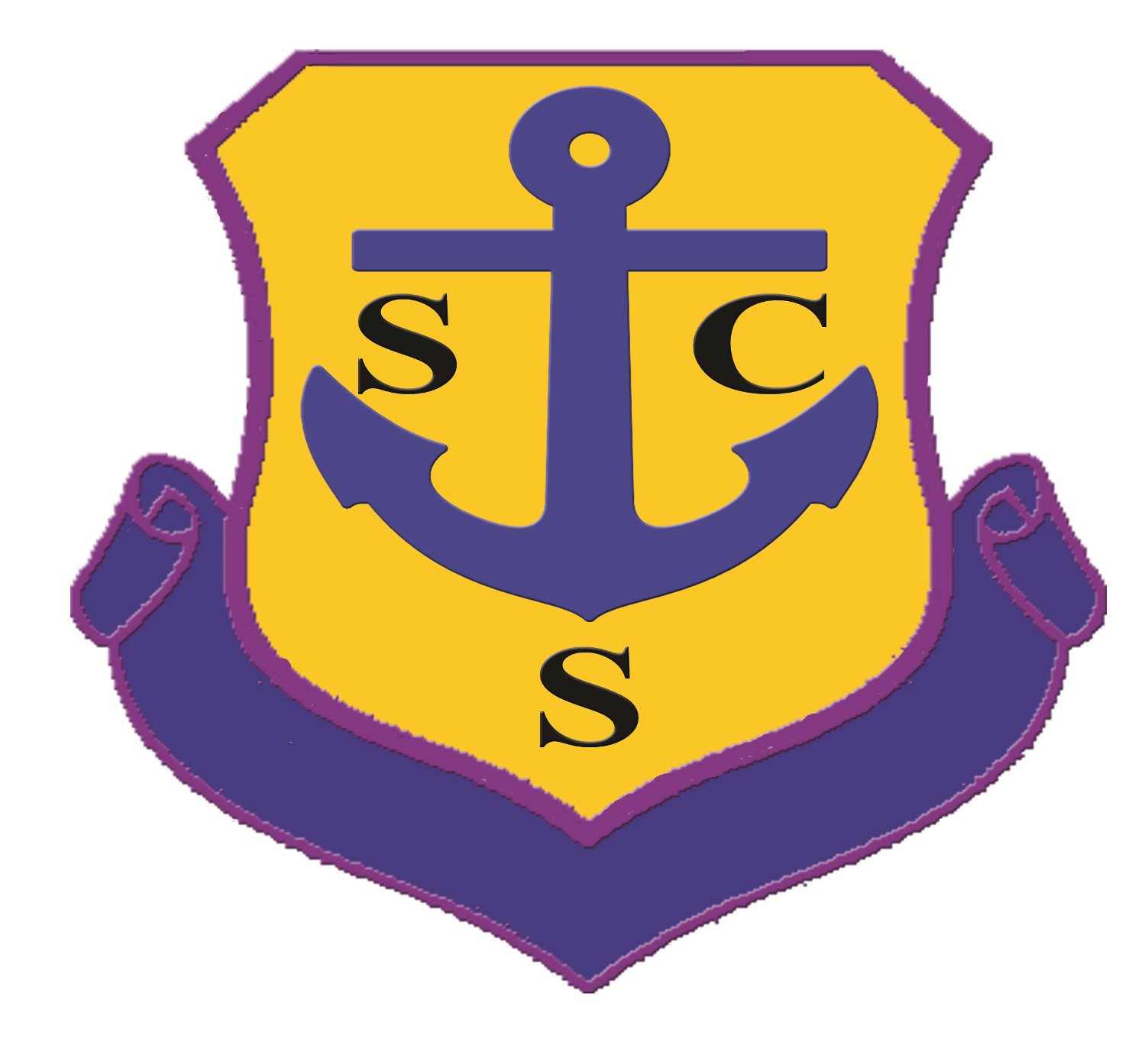 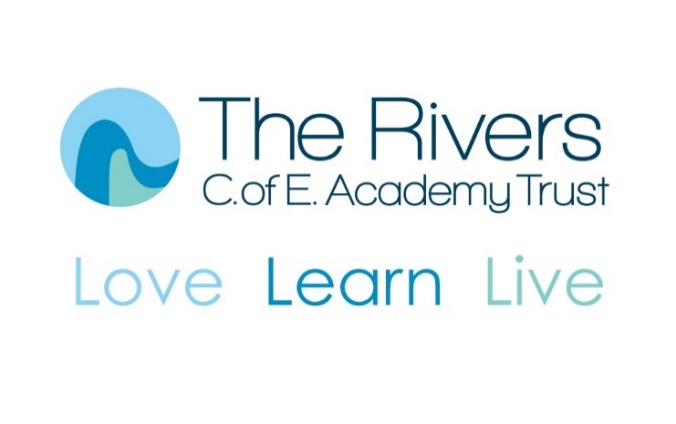 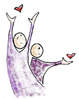 Love your neighbour, as you love yourself" Luke 10: 27CONFIDENTIALTeaching Staff Application FormPlease complete All Sections of this form as appropriate, and for ease of photocopying, complete in Type or Black Ink.Please note sections 1 & 2 of this application form will be removed prior to shortlisting.Please return completed form to:office-stc@riverscofe.co.ukAcademy addressAcademy addressAcademy addressPost Title:INSERT HEREApplication Number:Closing Date:SECTION 1: PERSONAL DETAILSTitle:  Last name:   First name (sFormer names:  Home Address:  Post Code:  Term address:(if different)Post Code:Day/work Telephone:   Mobile Telephone:  E Mail address:  Home Telephone:  NI Number:  disability and accessibilityThe Trust has committed to ensuring that applicants with disabilities or impairments receive equal opportunities and treatment. If you have a disability or impairment, and would like us to make adjustments or arrangements to assist if you are called for an interview, please state the arrangements you require:relationship to the ACADEMY/TRUSTrelationship to the ACADEMY/TRUSTrelationship to the ACADEMY/TRUSTPlease list any personal relationships that exist between you and any of the following members of the [school/trust] community: TrusteesLocal GovernorsStaffPupilsIf you have a relationship with any of the above, this does not necessarily prevent them from acting as a referee for you. Please list any personal relationships that exist between you and any of the following members of the [school/trust] community: TrusteesLocal GovernorsStaffPupilsIf you have a relationship with any of the above, this does not necessarily prevent them from acting as a referee for you. Please list any personal relationships that exist between you and any of the following members of the [school/trust] community: TrusteesLocal GovernorsStaffPupilsIf you have a relationship with any of the above, this does not necessarily prevent them from acting as a referee for you. NameRelationshipRole at Academy/TrustDetails of Next to Kin (Person to contact in an emergency):Details of Next to Kin (Person to contact in an emergency):Details of Next to Kin (Person to contact in an emergency):Details of Next to Kin (Person to contact in an emergency):Details of Next to Kin (Person to contact in an emergency):Details of Next to Kin (Person to contact in an emergency):Name:Address:Post Code:Telephone :Mobile Number:RelationshipRight to Work in the UKThe Trust will require you to provide evidence of your right to work in the UK in accordance with the Immigration, Asylum and Nationality Act 2006.By signing this application, you agree to provide such evidence when requested.sign and dateName (please print):Sign:Date:SECTION 2: EQUAL OPPORTUNITIESWhat is your date of birth?What is your date of birth?DDMMMYYYYWhat is your date of birth?What is your date of birth?What is your sex?What is your sex?☐Male                             ☐Female                 ☐Male                             ☐Female                 ☐Male                             ☐Female                 ☐Male                             ☐Female                 ☐Male                             ☐Female                 ☐Male                             ☐Female                 ☐Male                             ☐Female                 ☐Male                             ☐Female                 ☐Male                             ☐Female                 What gender are you?What gender are you?☐Male☐Female☐Other                                        ☐  Prefer not to say☐Male☐Female☐Other                                        ☐  Prefer not to say☐Male☐Female☐Other                                        ☐  Prefer not to say☐Male☐Female☐Other                                        ☐  Prefer not to say☐Male☐Female☐Other                                        ☐  Prefer not to say☐Male☐Female☐Other                                        ☐  Prefer not to say☐Male☐Female☐Other                                        ☐  Prefer not to say☐Male☐Female☐Other                                        ☐  Prefer not to say☐Male☐Female☐Other                                        ☐  Prefer not to sayDo you identify as the gender you were assigned at birth?Do you identify as the gender you were assigned at birth?☐Yes☐No                             ☐  Prefer not to say☐Yes☐No                             ☐  Prefer not to say☐Yes☐No                             ☐  Prefer not to say☐Yes☐No                             ☐  Prefer not to say☐Yes☐No                             ☐  Prefer not to say☐Yes☐No                             ☐  Prefer not to say☐Yes☐No                             ☐  Prefer not to say☐Yes☐No                             ☐  Prefer not to say☐Yes☐No                             ☐  Prefer not to sayHow would you describe your ethnic origin?How would you describe your ethnic origin?How would you describe your ethnic origin?How would you describe your ethnic origin?How would you describe your ethnic origin?How would you describe your ethnic origin?How would you describe your ethnic origin?How would you describe your ethnic origin?How would you describe your ethnic origin?How would you describe your ethnic origin?How would you describe your ethnic origin?White☐British☐Irish☐Gypsy or Irish Traveller☐Any other White backgroundAsian or British Asian☐Bangladeshi☐Indian☐Pakistani☐ChineseBlack or Black British☐African☐Caribbean☐Any other Black backgroundMixed☐White and Asian☐White and Black African☐White and Black Caribbean☐Any other mixed backgroundBlack or Black British☐African☐Caribbean☐Any other Black backgroundMixed☐White and Asian☐White and Black African☐White and Black Caribbean☐Any other mixed backgroundBlack or Black British☐African☐Caribbean☐Any other Black backgroundMixed☐White and Asian☐White and Black African☐White and Black Caribbean☐Any other mixed backgroundBlack or Black British☐African☐Caribbean☐Any other Black backgroundMixed☐White and Asian☐White and Black African☐White and Black Caribbean☐Any other mixed backgroundOther Ethnic groups☐Arab☐Any other ethnic group☐Prefer not to sayOther Ethnic groups☐Arab☐Any other ethnic group☐Prefer not to sayOther Ethnic groups☐Arab☐Any other ethnic group☐Prefer not to sayOther Ethnic groups☐Arab☐Any other ethnic group☐Prefer not to sayOther Ethnic groups☐Arab☐Any other ethnic group☐Prefer not to sayOther Ethnic groups☐Arab☐Any other ethnic group☐Prefer not to sayWhich of the following best describes your sexual orientation?Which of the following best describes your sexual orientation?Which of the following best describes your sexual orientation?Which of the following best describes your sexual orientation?☐Bisexual☐Heterosexual/straight☐Homosexual☐Bisexual☐Heterosexual/straight☐Homosexual☐Other☐Prefer not to say☐Other☐Prefer not to sayWhat is your religion or belief?What is your religion or belief?What is your religion or belief?What is your religion or belief?☐Agnostic☐Atheist☐Buddhist☐Christian☐Hindu☐Jain ☐Jewish☐Muslim☐No religion☐Jain ☐Jewish☐Muslim☐No religion☐Other☐Pagan☐Sikh ☐Prefer not to sayPregnancy and maternityPregnancy and maternityPregnancy and maternityPregnancy and maternityAre you pregnant?☐Yes☐No☐Prefer not to sayAre you pregnant?☐Yes☐No☐Prefer not to sayHave you given birth within the last 12 months?☐Yes☐No☐Prefer not to sayHave you given birth within the last 12 months?☐Yes☐No☐Prefer not to sayAre your day-to-day activities significantly limited because of a health problem or disability which has lasted, or is expected to last, at least 12 months?Are your day-to-day activities significantly limited because of a health problem or disability which has lasted, or is expected to last, at least 12 months?Are your day-to-day activities significantly limited because of a health problem or disability which has lasted, or is expected to last, at least 12 months?Are your day-to-day activities significantly limited because of a health problem or disability which has lasted, or is expected to last, at least 12 months?☐Yes☐No☐Prefer not to say☐Yes☐No☐Prefer not to say☐Yes☐No☐Prefer not to say☐Yes☐No☐Prefer not to sayIf you answered ‘yes’ to the question above, please state the type of impairment. Please tick all that apply. If none of the below categories applies, please mark ‘other’.If you answered ‘yes’ to the question above, please state the type of impairment. Please tick all that apply. If none of the below categories applies, please mark ‘other’.If you answered ‘yes’ to the question above, please state the type of impairment. Please tick all that apply. If none of the below categories applies, please mark ‘other’.If you answered ‘yes’ to the question above, please state the type of impairment. Please tick all that apply. If none of the below categories applies, please mark ‘other’.☐Physical impairment☐Sensory impairment☐Learning disability/difficulty☐Long-standing illness☐Mental health condition☐Developmental condition☐Other☐Physical impairment☐Sensory impairment☐Learning disability/difficulty☐Long-standing illness☐Mental health condition☐Developmental condition☐Other☐Physical impairment☐Sensory impairment☐Learning disability/difficulty☐Long-standing illness☐Mental health condition☐Developmental condition☐Other☐Physical impairment☐Sensory impairment☐Learning disability/difficulty☐Long-standing illness☐Mental health condition☐Developmental condition☐OtherPost Title:Application Number:SECTION 3: TEACHING QUALIFICATIONSteacher statusteacher statusteacher statusteacher statusteacher statusTeacher reference numberDo you have QTS?QTS certificate number (where applicable)Course undertaken to obtain QTSDate of qualificationAre you subject to a teacher prohibition order, or an interim prohibition order, issued by the secretary of state, as a result of misconduct?Are you subject to a General Teaching Council sanction or restriction?Age Group specialismNurseryKey Stage 3Key Stage 1Key Stage 4Key Stage 2SpecialSubject Specialisms (if applicable)Year Group(s) PreferredSECTION 3: EDUCATIONAL DETAILSSchool/College/University(Name and Address)SubjectLevel (i.e.GCSE,    A-Level, Degree etc)GradeDate GainedSECTION 4: DETAILS of FURTHER EDUCATION/TRAINING(Please list any training you have received)SECTION 5: EXPERIENCECurrent Post Title:  Current Post Title:  Current Post Title:  Name and Address of Employer:Name and Address of Employer:Name and Address of Employer:Salary:  Grade/Scale  How long have you been employed/were you employed there: How long have you been employed/were you employed there: How long have you been employed/were you employed there: From: How long have you been employed/were you employed there: How long have you been employed/were you employed there: How long have you been employed/were you employed there: To: Are you still employed there?Yes:No:If yes, period of notice required:If yes, period of notice required:If No, reason for leaving:If No, reason for leaving:Briefly Describe your present duties:Briefly Describe your present duties:Briefly Describe your present duties:Briefly Describe your present duties:Briefly Describe your present duties:Briefly Describe your present duties:DateDateDateDateEmployers Name & AddressPosition HeldSalarySalaryFT/PTProp. of HoursReason for Leaving/Break in EmploymentFrom: Mth/YrTo:Mth/YrTo:Mth/YrTo:Mth/YrEmployers Name & AddressPosition HeldSalarySalaryFT/PTProp. of HoursReason for Leaving/Break in EmploymentResponsibilitiesResponsibilitiesResponsibilitiesResponsibilitiesResponsibilitiesResponsibilitiesDateDateDateDateEmployers Name & AddressPosition HeldSalarySalaryFT/PTProp. of HoursReason for Leaving/Break in EmploymentFrom: Mth/YrFrom: Mth/YrFrom: Mth/YrTo:Mth/YrEmployers Name & AddressPosition HeldSalarySalaryFT/PTProp. of HoursReason for Leaving/Break in EmploymentResponsibilitiesResponsibilitiesResponsibilitiesResponsibilitiesResponsibilitiesResponsibilitiesDateDateDateDateEmployers Name & AddressPosition HeldSalarySalaryFT/PTProp. of HoursReason for Leaving/Break in EmploymentFrom: Mth/YrFrom: Mth/YrFrom: Mth/YrTo:Mth/YrEmployers Name & AddressPosition HeldSalarySalaryFT/PTProp. of HoursReason for Leaving/Break in EmploymentResponsibilitiesResponsibilitiesResponsibilitiesResponsibilitiesResponsibilitiesResponsibilitiesDateDateDateDateEmployers Name & AddressPosition HeldSalarySalaryFT/PTProp. of HoursReason for Leaving/Break in EmploymentFrom: Mth/YrFrom: Mth/YrFrom: Mth/YrTo:Mth/YrEmployers Name & AddressPosition HeldSalarySalaryFT/PTProp. of HoursReason for Leaving/Break in EmploymentResponsibilitiesResponsibilitiesResponsibilitiesResponsibilitiesResponsibilitiesResponsibilitiesDateDateDateDateEmployers Name & AddressPosition HeldSalarySalaryFT/PTProp. of HoursReason for Leaving/Break in EmploymentFrom: Mth/YrFrom: Mth/YrFrom: Mth/YrTo:Mth/YrEmployers Name & AddressPosition HeldSalarySalaryFT/PTProp. of HoursReason for Leaving/Break in EmploymentResponsibilitiesResponsibilitiesResponsibilitiesResponsibilitiesResponsibilitiesResponsibilitiesDateDateDateDateEmployers Name & AddressPosition HeldSalarySalaryFT/PTProp. of HoursReason for Leaving/Break in EmploymentFrom: Mth/YrFrom: Mth/YrFrom: Mth/YrTo:Mth/YrEmployers Name & AddressPosition HeldSalarySalaryFT/PTProp. of HoursReason for Leaving/Break in EmploymentResponsibilitiesResponsibilitiesResponsibilitiesResponsibilitiesResponsibilitiesResponsibilitiesSECTION 6: OTHER INFORMATION IN SUPPORT OF YOUR APPLICATIONSECTION 7: REFERENCESFirst referee (Present or Most Recent Employer)First referee (Present or Most Recent Employer)Name:Address:Post Code:Telephone Number:E Mail:Occupation:Second refereeSecond refereeName:Address:Post Code:Telephone Number:E Mail:Occupation:May we contact your current employer at this stage without further reference to you?YesNoSECTION 8:   PRIVACY AND DATA PROTECTION The General Data Protection Regulations (GDPR) and Data Protection Act 1998 regulates your rights as an individual and how Rivers CoE Trust use and protect your information.The Trust has a legal obligation to facilitate safe recruitment and to fulfil all legal responsibilities for recruitment and employment.  As a result, this information may be disclosed, as appropriate, within the relevant Academy, Education Service, to the Academy Governors, to Occupational Health, to the West Midlands Pension providers, to the Department for Education and relevant statutory bodies. As part of this process, your “public profile”, i.e. content that relates to you online in the public domain (such as publicly available social media details on Facebook, Instagram or Twitter) may be checked in relation to your application.  The Trust will not record this information for any purpose unless you give explicit consent, which you may withdraw at any time (see below).Once you submit this form, the Trust has a responsibility to retain this document.  If you are unsuccessful for the post you can request for it to be destroyed.  To do so, you must contact the Academy in writing.  An email is acceptable and may be sent to hr@summerpark.co.uk .You may also note that because we have a duty to protect public/academy funds we handle, we might need to use the information you have provided on this form to prevent and detect fraud.  We may also share this information for the same purposes with other organisations, which handle public/government/Trust funds. The full privacy notice is available from HR.SECTION 9: CONSENT, DISCLOSURE AND BARRING AND RECRUITMENT CHECKSConsentThe information collected on this form and other information which constitutes your personnel record will be used in compliance with the Data Protection Act 2018. The information is being collected for the purpose of administering the employment and training of employees.The information may be disclosed, as appropriate, within the Rivers CofE Trust, to Trustees/Governors of academies, to Occupational Health and to other relevant public and statutory bodies. You should also note that because we have a duty to protect the public funds we handle, we might need to use the information you have provided on this form to prevent and detect fraud. We may also share this information for the same purposes with other organisations, which handle public funds.I consent   to   my   employer   recording   and   processing   the   information   detailed   in   this   application   form. I understand that this information may be used by my employer in pursuance of its business purposes and my consent is conditional upon my employer complying with their obligations under the Data Protection Act 2018.Application forms of unsuccessful candidates will be destroyed after six months following an appointment to the job.Recruitment ChecksThe Governing Body has a legal responsibility to prevent people who pose a risk of harm from working with children by adhering to statutory responsibilities and undertaking appropriate recruitment checks.  The Governing Body will act reasonably in making decisions about the suitability of a prospective employee based on checks and evidence, including criminal record checks (Disclosure and Barring Service (DBS) checks), barred list checks and prohibition checks, together with references and interview information.The DBS check will reveal both spent and unspent convictions, cautions, reprimands and final warnings, and any other information held by local police that’s considered relevant to the role. Any information that is “protected” under the Rehabilitation of Offenders Act 1974 (Exceptions) Order 1975 will not appear on a DBS certificate.For posts in regulated activity, the DBS check will include a barred list check.It is an offence to seek employment in regulated activity if you are on a barred list.  The DBS check will be used to ensure compliance with the Childcare Disqualification Regulations.It is an offence to provide or manage childcare covered by these regulations if you are disqualified. If you’ve lived or worked outside of the UK in the last 5 years for a period of 3 months or more, the Trust may require additional information in order to comply with ‘safer recruitment’ requirements.  If you answer ‘yes’ to the question below, we may contact you for additional information in due course.  Depending upon the nature of the work you will be expected to undertake, the Head Teacher may also insist on further appropriate checks if a candidate has lived or worked abroad in the last 10 years.Have you lived or worked outside of the UK in the last 5 years?:  ☐Yes	☐No	Any job offer will be conditional on the satisfactory completion of the necessary pre-employment checks.We will not ask for any criminal records information until we’ve received the results of a DBS check.Any convictions listed on a DBS check will be considered on a case-by-case basis.  Any criminal record will be considered in accordance with the Rehabilitation of Offenders Act 1974 (exceptions) order 1975. (2013 and 2020). Personal Declaration:For the purpose of the Data Protection Act 1998 and GDPR, I consent to the information contained in this form, and any information received by or on behalf of the Rivers CoE Trust relating to the subject matter of this form, being processed by them in administering the recruitment process.I declare that the information I have given on this form is complete and accurate and I am not banned or disqualified from working with children, not subject to any sanctions or conditions on my employment imposed by the Independent Safeguarding Authority, the Secretary of State or a regulatory body.  I also confirm I am in possession of the certificates I claim to hold. I understand that to knowingly give false information, or to omit any relevant information, could result in the withdrawal of any offer of appointment or dismissal at any time in the future, and possible criminal prosecution.Please check that all sections of this form have been completed and if returning by post, that you have signed the declaration above.  If sent electronically you will be asked to sign the form if you are interviewed.